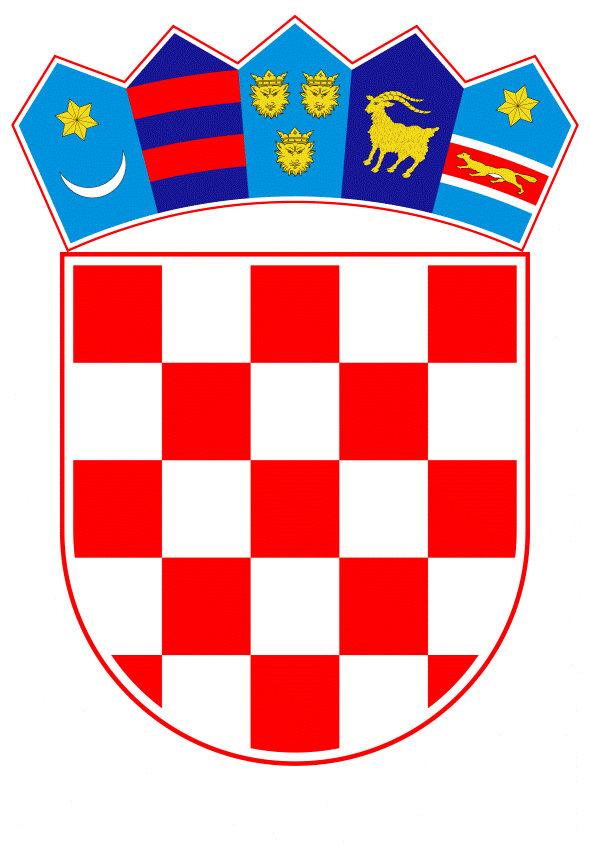 VLADA REPUBLIKE HRVATSKEZagreb, 8. rujna 2022.______________________________________________________________________________________________________________________________________________________________________________________________________________________________PrijedlogNa temelju članka 43. stavka 5. Zakona o socijalnoj skrbi („Narodne novine“, br. 18/22. i 46/22.), Vlada Republike Hrvatske je na sjednici održanoj ______________ 2022. donijelaU R E D B Uo izmjeni Uredbe o mjesečnom iznosu naknade za ugroženog kupca energenata, načinu sudjelovanja u podmirenju troškova energenata korisnika naknade i postupanju Hrvatskog zavoda za socijalni rad Članak 1.U Uredbi o mjesečnom iznosu naknade za ugroženog kupca energenata, načinu sudjelovanja u podmirenju troškova energenata korisnika naknade i postupanju Hrvatskog zavoda za socijalni rad („Narodne novine“, broj 31/22.), u članku 2. stavku 2. riječi: „400,00 kuna“ zamjenjuju se riječima: „500,00 kuna“.Članak 2.Korisnici prava na naknadu za ugroženog kupca energenata kojima je na dan stupanja na snagu ove Uredbe priznato pravo na naknadu za ugroženog kupca energenata u visini utvrđenoj člankom 2. stavkom 2. Uredbe o mjesečnom iznosu naknade za ugroženog kupca energenata, načinu sudjelovanja u podmirenju troškova energenata korisnika naknade i postupanju Hrvatskog zavoda za socijalni rad („Narodne novine“, broj 31/22.), od dana stupanja na snagu ove Uredbe naknadu ostvaruju u visini utvrđenoj ovom Uredbom.Članak 3.Financijska agencija će korisniku prava na naknadu za ugroženog kupca energenata iz članka 2. ove Uredbe prilikom plaćanja računa za troškove energije obračunavati naknadu u visini utvrđenoj ovom Uredbom od dana stupanja na snagu ove Uredbe.Članak 4.Ova Uredba objavit će se u „Narodnim novinama“, a stupa na snagu 1. listopada 2022.KLASA: URBROJ: Zagreb, PREDSJEDNIKmr. sc. Andrej PlenkovićO B R A Z L O Ž E N J ENa temelju članka 43. stavka 5. Zakona o socijalnoj skrbi („Narodne novine“, broj 18/22. i 46/22.), Vlada Republike Hrvatske je u Uredbi o mjesečnom iznosu naknade za ugroženog kupca energenata, načinu sudjelovanja u podmirenju troškova energenata korisnika naknade i postupanju Hrvatskog zavoda za socijalni rad („Narodne novine“, broj 31/22.), propisala mjesečni iznos naknade za ugroženog kupca energenata, način sudjelovanja u podmirenju troškova energenata korisnika naknade te postupanje Hrvatskog zavoda za socijalni rad.Naknadom za ugroženog kupca energenata osigurava se subvencija troškova energije (električne energije, plina i/ili toplinske energije) osobama koje imaju status ugroženog kupca energenata u poslovnicama Financijske agencije na temelju izvršnog rješenja centra za socijalnu skrb.Status ugroženog kupca energenata može ostvariti osoba pod uvjetom da:-	je korisnik zajamčene minimalne naknade-	je član kućanstva korisnika zajamčene minimalne naknade-	je korisnik osobne invalidnine kojemu nije osigurana usluga smještaja ili organizirano stanovanje-	je član kućanstva korisnika osobne invalidnine-	je korisnik nacionalne naknade za starije osobe-	živi u kućanstvu s korisnikom nacionalne naknade za starije osobe-	je korisnik novčane naknade za nezaposlene hrvatske branitelje iz Domovinskog rata i članove njihovih obitelji-	živi u kućanstvu s korisnikom novčane naknade za nezaposlene hrvatske branitelje iz Domovinskog rata i članove njihovih obitelji-	je korisnik novčane naknade za civilne stradalnike iz Domovinskog rata-	živi u kućanstvu s korisnikom novčane naknade za civilne stradalnike iz Domovinskog rata.Radi smanjenja utjecaja porasta cijene energenata na socijalno ugrožene skupine, kojima je utvrđen status ugroženog kupca energenata, potrebno je povećati mjesečni iznos naknade za ugroženog kupca energenata s 400,00 na 500,00 kuna u razdoblju od stupanja na snagu Uredbe do 31. ožujka 2023.Potrebna financijska sredstva će se osigurati unutar limita ukupnih rashoda Ministarstva rada, mirovinskoga sustava, obitelji i socijalne politike koje Vlada Republike Hrvatske utvrđuje Smjernicama za trogodišnje razdoblje 2022. - 2024.Predlagatelj:Ministarstvo rada, mirovinskoga sustava, obitelji i socijalne politikePredmet:Prijedlog uredbe o izmjeni Uredbe o mjesečnom iznosu naknade za ugroženog kupca energenata, načinu sudjelovanja u podmirenju troškova energenata korisnika naknade i postupanju Hrvatskog zavoda za socijalni rad 